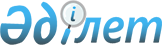 О результатах работы по реализации Соглашения о единых принципах и правилах регулирования деятельности субъектов естественных монополий от 9 декабря 2010 годаРешение Высшего Евразийского экономического совета от 24 декабря 2013 года № 60

      В соответствии со статьей 8 Соглашения о единых принципах и правилах регулирования деятельности субъектов естественных монополий от 9 декабря 2010 года Высший Евразийский экономический совет на уровне глав государств решил:



      Принять к сведению информацию Евразийской экономической комиссии о результатах работы по реализации Соглашения о единых принципах и правилах регулирования деятельности субъектов естественных монополий от 9 декабря 2010 года. Члены Высшего Евразийского экономического совета: От Республики      От Республики           От Российской

Беларусь           Казахстан                Федерации
					© 2012. РГП на ПХВ «Институт законодательства и правовой информации Республики Казахстан» Министерства юстиции Республики Казахстан
				